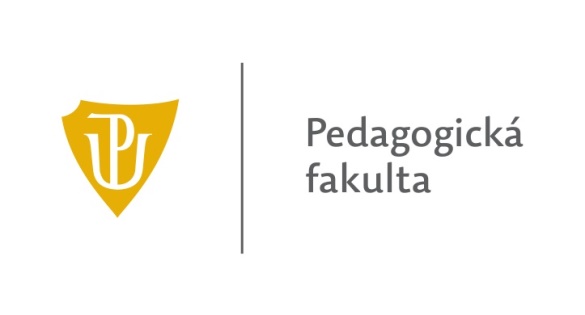 ROZHODNUTÍ DĚKANAROZHODNUTÍ DĚKANAR - X/2016R - X/2016Název rozhodnutí děkanaNázev rozhodnutí děkanaObsah:Zpracoval:Platnost:Účinnost:Rozdělovník: